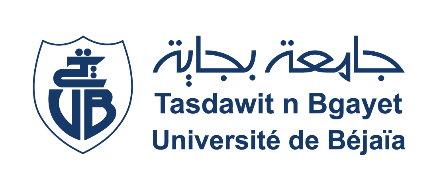 Formulaire de proposition de Projet de Fin d'Études dans le cadre de l’arrêté ministériel N°1275relatif au Diplôme - Startup et Diplôme – BrevetAnnée universitaire 2023-2024Nature du projet de fin d’études : Diplôme-Startup Diplôme-BrevetInformations sur l'équipe de travail étudiants : (composée de 01 à 06 étudiants)Informations sur l'équipe d'encadrement : (composée de 01 à 03 enseignants)Intitulé du projet :…………………………………………………………………………………………………………………………………………………………………………………………………………………………………………………………………………………………………………………………………………………………Nom commercial du projet :……………………………………………………………………………………………………………………………………………………………………………Domaine d'activité de la Startup à créer :……………………………………………………………………………………………………………………………………………………………………………Les aspects innovants :…………………………………………………………………………………………………………………………………………………………………………………………………………………………………………………………………………………………………………………………………………………………………………………………………………………………………………………………………………………………………………………………………………………………………………………………………………………………………………………………………………………………………………………………………………………………………………………………………………………………………………………………………………………………………………………………………………………………………………Description du projet et attentes économiques :………………………………………………………………………………………………………………………………………………………………………………………………………………………………………………………………………………………………………………………………………………………………………………………………………………………………………………………………………………………………………………………………………………………………………………………………………………………………………………………………………………………………………………………………………………………………………………………………………………………………………………………………………………………………………………………………………………………………………………………………………………………………………………………………………………………………………………………………………………………………………………………………………………………………………………………………………………………………………………………………………………………………………………………………………………………………………………………………………………………………………………………………………………………………………………………………………………………………………………………………………………………………………………………………………………………………………………………………………………………………………………………………………………………………………………………………………………………………………………………………………………………………………………………………………………………………………………………………………………………………Nom et Prénom (En arabe et en Français)Date de naissanceCommune et Wilaya de naissance (En arabe et en Français)E-MailN° TélNiveau :L3 ou M2SpécialitéDépartementFacultéNom et PrénomGradeE-MailN° TélDépartementFaculté